RESULTADO – TOMADA DE PREÇON° 20221811TP31999HEMUO Instituto de Gestão e Humanização – IGH, entidade de direito privado e sem fins lucrativos, classificadocomo Organização Social, vem tornar público o resultado da Tomada de Preços, com a finalidade deadquirir bens, insumos e serviços para o HEMU - Hospital Estadual da Mulher, com endereço à Rua R-7,S/N, Setor Oeste, Goiânia, CEP: 74.125-090.Bionexo do Brasil LtdaRelatório emitido em 12/12/2022 17:17CompradorIGH - HEMU - Hospital Estadual da Mulher (11.858.570/0002-14)AV. PERIMETRAL, ESQUINA C/ RUA R7, SN - SETOR COIMBRA - GOIÂNIA, GO CEP: 74.530-020Relação de Itens (Confirmação)Pedido de Cotação : 254782097COTAÇÃO Nº 31999 - MATERIAL GRÁFICO HEMU NOV/2022Frete PróprioObservações: *PAGAMENTO: Somente a prazo e por meio de depósito em conta PJ do fornecedor. *FRETE: Só serão aceitas propostas com frete CIF epara entrega no endereço: RUA R7 C/ AV PERIMETRAL, SETOR COIMBRA, Goiânia/GO CEP: 74.530-020, dia e horário especificado. *CERTIDÕES: AsCertidões Municipal, Estadual de Goiás, Federal, FGTS e Trabalhista devem estar regulares desde a data da emissão da proposta até a data dopagamento. *REGULAMENTO: O processo de compras obedecerá ao Regulamento de Compras do IGH, prevalecendo este em relação a estes termosem caso de divergência.Tipo de Cotação: Cotação NormalFornecedor : Todos os FornecedoresData de Confirmação : TodasFaturamentoMínimoValidade daPropostaCondições dePagamentoFornecedorPrazo de EntregaFrete ObservaçõesDIEGO VIEIRA DA SILVA01349642177BRASÍLIA - DFDiego Vieira Da Silva - (61) 98256-10 dias após1R$ 0,000027/11/202230 ddlCIFnullconfirmação0691diegoaspgo@gmail.comMais informaçõesProgramaçãode EntregaPreçoUnitário FábricaPreçoProdutoCódigoFabricante Embalagem Fornecedor Comentário JustificativaRent(%) Quantidade Valor Total UsuárioCAPA DEPRONTUARIOSAME . COR -KRAFT.MEDINDO: 31X 23 1/2 CM.Rosana DeOliveiraMouraCAPA PARAPRONTUARIOAP 150 - JP -JPDIEGOVIEIRA DASILVAR$R$R$140109-PCTnull-6000 Pares1,0600 0,00006.360,00000134964217729/11/202216:58-UNIDADERECEITUARIOMEDICO,BLOCO C/00 FOLHAS,FORMATO15X21 CM, AP75G, FRENTE,PRETO E1Rosana DeOliveiraMouraRECEITUARIOSIMPLES ->BLOCO 100FOLHASDIEGOVIEIRA DASILVAR$R$R$240943-PCTnull-100 Bloco10,8000 0,00001.080,00000134964217729/11/202216:58BRANCO,100X01 VIA,COLADO. - JPJP-Rosana DeOliveiraMouraDIEGOVIEIRA DASILVAFornecedoresnão atingemfaturamento 9,9900 0,0000mínimo;ADESIVOROTULO DESORO - JPROTULO DESOROR$R$R$340901-ROLOnull1000 Unidade9.990,00000134964217729/11/202216:58TotalParcial:R$77100.0100.017.430,0000Total de Itens da Cotação: 3Total de Itens Impressos: 3TotalGeral:R$17.430,0000Clique aqui para geração de relatório completo com quebra de página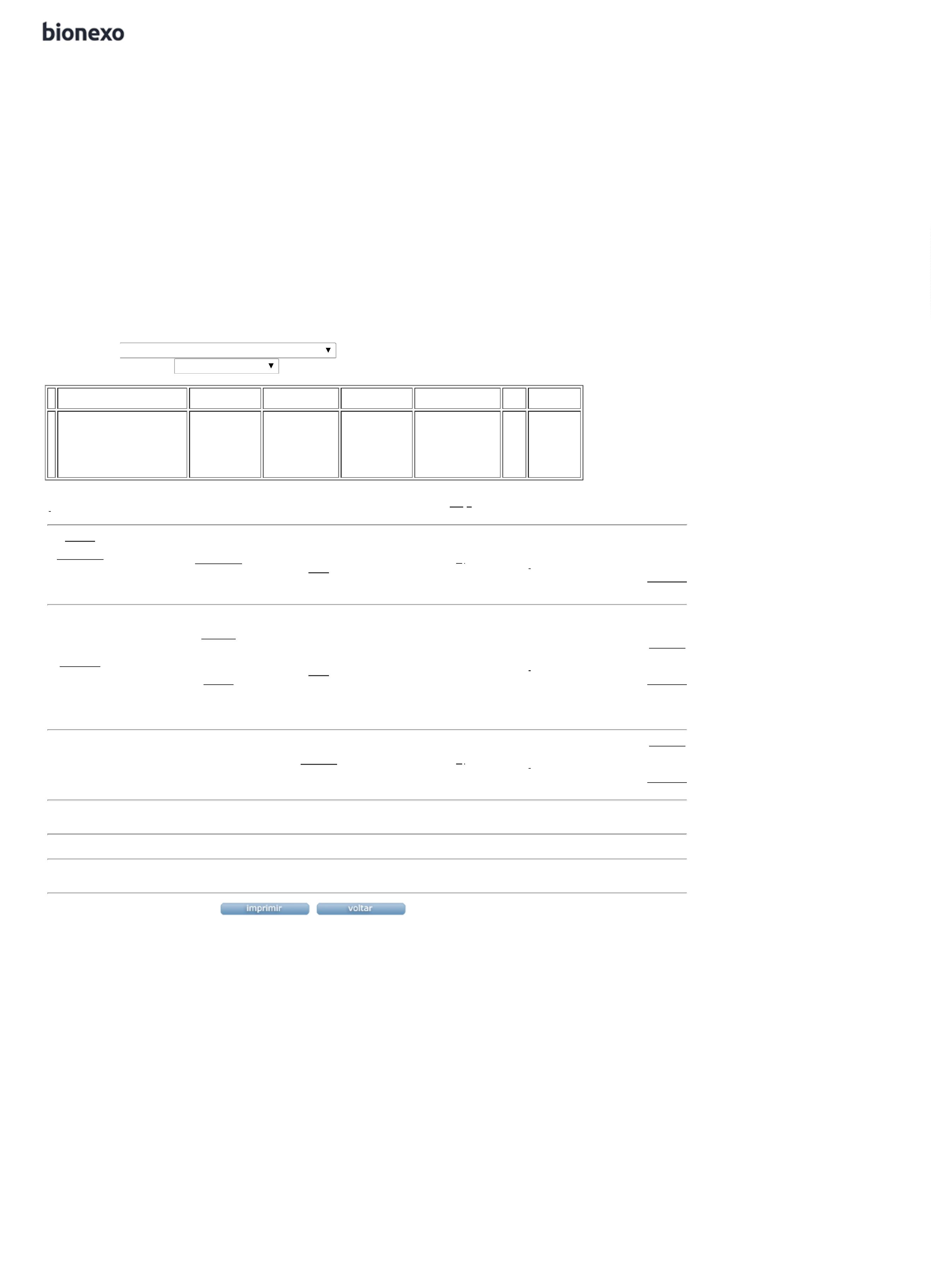 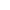 